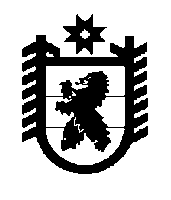 РЕСПУБЛИКА КАРЕЛИЯ  Администрация Лоухского муниципального районаПОСТАНОВЛЕНИЕ № 38пгт. Лоухи                                                                                                от 28 февраля 2024 годаО предоставлении дополнительных мер поддержки членам добровольных народных дружинВ целях поощрения членов добровольных народных дружин, оказывающих содействие правоохранительным органам на территории Лоухского муниципального района, Администрация Лоухского муниципального района постановляет:1. Муниципальным бюджетным учреждениям культуры и спорта Лоухского муниципального района освободить членов добровольных народных дружин, оказывающих поддержку правоохранительным органам на территории Лоухского муниципального района, от взимания платы за посещение спортивных мероприятий, платных секций, тренажерных залов и занятий в спортивных клубных формированиях. 2. Рекомендовать Главам городских и сельских поселений принять аналогичные меры, в том числе путем принятия соответствующих нормативно-правовых актов.3. Контроль за исполнением настоящего постановления возложить на Заместителя Главы Администрации Лоухского муниципального района Финского Е.А..И.о. Главы АдминистрацииЛоухского муниципального района                                                                К.С. Серебрякова